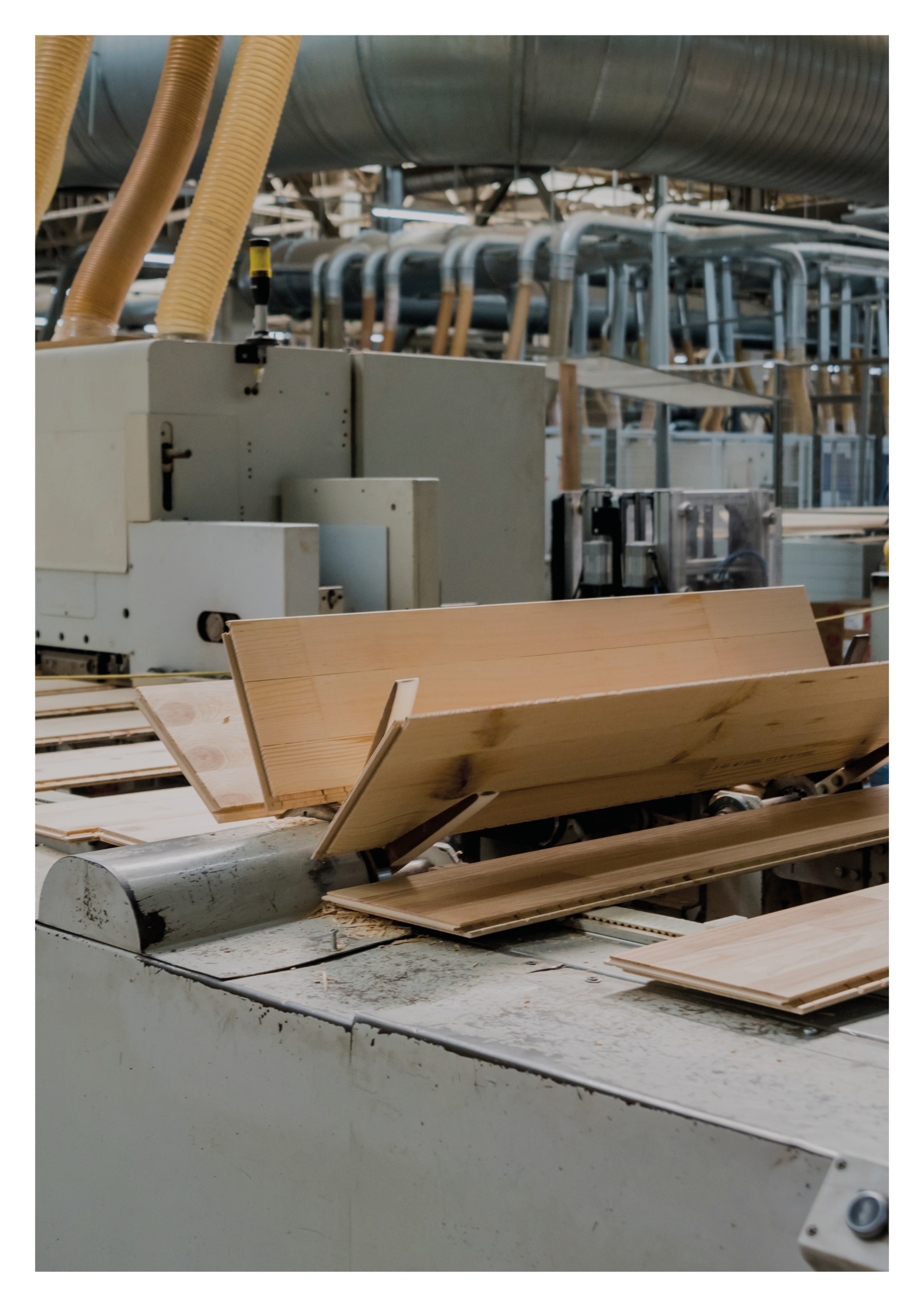 LÄHTÖTIEDOTRakennuspaikka:	HelsinkiRakenne:		RistiruuviliitosSeuraamusluokka:	CC2Normit:		Puurakenteet: RIL 205-1-2017, SFS EN 1995-1-1, Kuormat: RIL 201-1-2017, SFS EN 1990, SFS EN 1991-1-1, SFS EN 1991-1-3 ja SFS EN 1991-1-4KUORMAT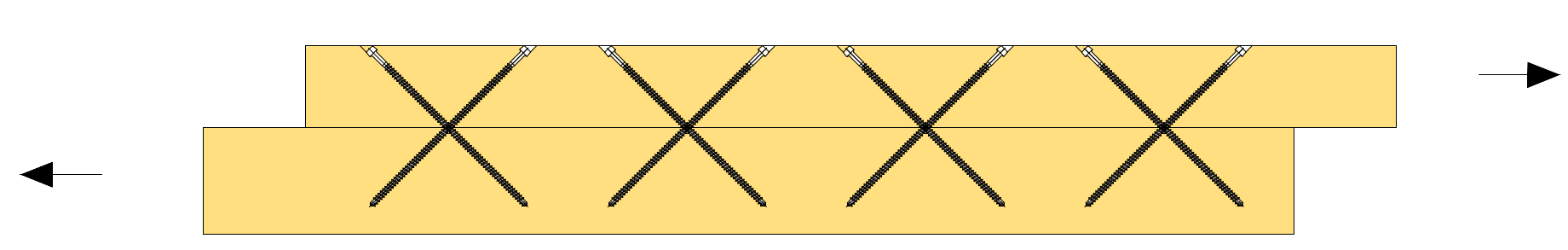 VOIMASUUREET:Voimasuureet mitoitusarvoja aikaluokassa keskipitkä.Pysyvästä kuormituksesta aiheutuva voima (ominaisarvo),		 Keskipitkästä kuormituksesta aiheutuva voima (ominaisarvo), 	  Liitokseen kohdistuva kuormitus (mitoitusarvo),	  MATERIAALIPuutavara C24Ominaistiheys, Aikaluokka: keskipitkä	Käyttöluokka: 1		aika- ja käyttöluokka kerroin Liitoskestävyyden osavarmuusluku 	Ruuvit: 	6 x 120		halkaisija, 		kierteisen osan pienin halkaisija, 		kannan halkaisija, 		vetolujuus, Ruuvin kierteisen osan tunkeuma tarkasteltavassa liitospuussa, Ruuvin kierteisen osan pituus kannan puoleisessa puussa, 	Ruuvin kierteisen osan pituus kärjen puoleisessa puussa, 	MITOITUSRISTIRUUVIEN KAPASITEETTI (RIL 205-1-2017)Ruuvin ulosvetoparametri:Ruuvin vetomurtokestävyys:Ruuvin ulosvetoparametri kannan puoleisessa puussa:Ruuvin ulosvetoparametri kärjen puoleisessa puussa:Ruuvin läpivetolujuus:Ruuvin puristuskestävyys:Ruuvin ulosvetokestävyys:Ristiruuviliitoksen leikkauskestävyys:Leikkauskestävyyden mitoitusarvo:Käyttöaste: , okRISTIRUUVIEN KAPASITEETTI (ETA-11/0190)Valitaan käytettäviksi ruuveiksi Wurth:n ASSY plus VG- ruuvit, joiden lähtötiedot vastaavat edellisen laskennan ruuvien lähtötietoja geometria- ja materiaaliominaisuuksien osalta.Ruuvin ulosvetoparametri:				(ETA-11/0190)(tiheys, jolle  on ilmoitettu, )Ruuvin vetomurtokestävyys:				(ETA-11/0190)Ruuvin läpivetolujuus:			(ETA-11/0190)Ruuvin ulosvetoparametri kannan puoleisessa puussa (ruuvin kulma syysuuntaan nähden, ):Ruuvin ulosvetoparametri kärjen puoleisessa puussa:Ruuvin puristuskestävyys:Ruuvin ulosvetokestävyys:Ristiruuviliitoksen leikkauskestävyys:Leikkauskestävyyden mitoitusarvo:Käyttöaste:Liittimen ETA-hyväksyntää hyödyntämällä liitoksen kapasiteetti on parempi.